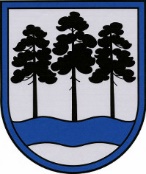 OGRES  NOVADA  PAŠVALDĪBAReģ.Nr.90000024455, Brīvības iela 33, Ogre, Ogres nov., LV-5001tālrunis 65071160, e-pasts: ogredome@ogresnovads.lv, www.ogresnovads.lv PAŠVALDĪBAS DOMES ĀRTĀRTAS SĒDES PROTOKOLA IZRAKSTS18.Par dalības saglabāšanu biedrībā “Latvijas Florbola savienība”Saskaņā ar Pašvaldību likuma Pārejas noteikumu 10.punktu pašvaldības līdz 2023.gada 30.jūnijam likvidē to izveidotās biedrības un nodibinājumus, kas neatbilst šā likuma 79.pantā noteiktajam, vai izbeidz savu dalību šādās biedrībās un nodibinājumos. Pašvaldību likuma 79.panta pirmajā daļā ir noteikts, ka pašvaldības var dibināt kopīgas biedrības un nodibinājumus pašvaldību kopīgu interešu īstenošanai. Ja biedrība neatbilst Pašvaldību likuma 79.panta pirmās daļas prasībām, saskaņā ar minētā panta trešo daļu, dome var lemt par pašvaldības dalību biedrībā, ja pašvaldības dalību biedrībā paredz starptautiskie normatīvie akti, likums vai Ministru kabineta noteikumi vai pašvaldības dalība ir nepieciešama sabiedrības virzītas vietējās attīstības īstenošanai. Lielvārdes Sporta centrs ir biedrības “Latvijas Florbola savienība” (turpmāk – Biedrība), reģ. Nr. 40008025888 , juridiskā adrese: Miera iela 15 - 1, Rīga, LV-1001, biedrs kopš 2002 gada, dalības maksa – 200  eiro gadā.Biedrības mērķi:vadīt un koordinēt florbola sporta veidā, kā arī pārstāvēt šo sporta veidu attiecīgajās starptautiskajās sporta organizācijās;savā darbībā ievērot antidopinga konvenciju prasības;saskaņojot Biedrības biedru darbību, veicināt florbola attīstību, popularitāti un augstu rezultātu sasniegšanu bez peļņas gūšanas nolūka un rakstura, ievērojot Sporta likuma noteikumus.Saskaņā ar Pašvaldību likuma 79.panta trešo daļu priekšnosacījumi dalības izvērtēšanai:Dalības pamatā jābūt vietējās sabiedrības iniciatīvai;Biedrība/ nodibinājums veicina Ogres novada teritorijas attīstību;Apstākļu kopums, ka tieši un tikai ar biedrību/ nodibinājumu kā organizācijas formu ir iespējams veikt tās funkcijas un mērķus, kas konkrētajā gadījumā ir noteikti.Sporta likuma 10.panta trešā prim daļa paredz, ka sporta izglītības iestāde, kurai nav juridiskās personas statusa, var būt par sporta kluba vai sporta federācijas biedru, ja ir saņemts attiecīgs tās dibinātāja pilnvarojums. Pašvaldības dibinātai sporta izglītības iestādei attiecīgu pilnvarojumu apstiprina ar pašvaldības domes lēmumu.Biedrība ir vienīgā institūcija Latvijā, kas atzīta Sporta likuma noteiktajā kārtībā un valsts tai ir deleģējusi tiesības vadīt un koordinēt darbu florbola jomā Latvijā, kā arī pārstāv Latviju attiecīgajā starptautiskajā sporta organizācijā, šajā gadījumā – Starptautiskajā Florbola Federācijā (International Floorball Federation – IFF). Saskaņā ar tās statūtiem, Biedrība uzņēmusies vadīt un koordinēt darbu florbola sporta veidā, kā arī, pamatojoties uz Sporta likumu, pārstāvēt savas intereses starptautiskajā federācijā. Biedrība, saskaņojot tās biedru darbību, veicina florbola attīstību, popularitāti un augstu rezultātu sasniegšanu bez peļņas gūšanas nolūka un rakstura. Lai sasniegtu izvirzītos mērķus, Biedrība apvieno juridiskas personas, kuru darbība saistīta ar florbolu. Tā sekmē jaunatnes un visu citu interesentu iesaistīšanos florbola nodarbībās, semināros un izglītojošos pasākumos un sportiskās aktivitātēs. Tāpat Biedrības mērķis ir rūpēties par sportistu un sabiedrības fiziskās un garīgās veselības saglabāšanu un uzlabošanu, kā arī panākumu gūšanu, dodot iespēju ieinteresētajiem spēlētājiem sevi attīstīt, apliecināt un pierādīt, kā arī aizstāvēt valsts godu izlases sastāvā pasaules čempionātu finālturnīros. Kā svarīgākos uzdevumus kopēju mērķu sasniegšanai, Biedrība organizē dažāda vietēja un starptautiska mēroga sacensības, treneru un tiesnešu sagatavošanas un kvalifikācijas celšanas seminārus, kā arī mērķtiecīgi attīsta, atbalsta un veicina florbola pasākumus pilsētās un novados.Ņemot vērā, ka Lielvārdes Sporta centrs ir Ogres novada pašvaldības sporta izglītības iestāde un tai nav juridiskas personas statusa, iestājas apstākļu kopums, ka tieši un tikai ar Biedrību kā organizācijas formu ir iespējams veikt tās funkcijas un mērķus, t.sk. ir izstrādāti kritēriji par dalības maksām biedriem, piedaloties sporta veidu federāciju organizētās sporta sacensībās. Esot Biedrībā, Lielvārdes Sporta centrs organizētās sporta sacensības ir iekļautas federācijā un saskaņotas, līdz ar to ir oficiālo sacensību statuss, kas savukārt veicina arī Ogres novada teritorijas attīstību.Ņemot vērā augstāk minēto un, pamatojoties uz Pašvaldību likuma 10.panta pirmās daļas 9. punktu, 79.panta trešo un ceturto daļu, Sporta likuma 10.panta trešā prim daļu,balsojot: ar 15 balsīm "Par" (Andris Krauja, Artūrs Mangulis, Atvars Lakstīgala, Dace Māliņa, Daiga Brante, Dainis Širovs, Dzirkstīte Žindiga, Egils Helmanis, Gints Sīviņš, Ilmārs Zemnieks, Indulis Trapiņš, Jānis Iklāvs, Jānis Siliņš, Raivis Ūzuls, Valentīns Špēlis), "Pret" – nav, "Atturas" – nav, Ogres novada pašvaldības dome NOLEMJ:Saglabāt dalību biedrībā “Latvijas Florbola savienība”, reģ. Nr. 40008025888, (turpmāk – biedrība) Lielvārdes Sporta centru kā biedrības biedru aizstājot ar Ogres novada pašvaldību.Pilnvarot Lielvārdes Sporta centra vadītāju Ainaru Puķīti pārstāvēt Ogres novada pašvaldības kā biedra intereses biedrībā – sabiedrības virzītas vietējās attīstības īstenošanai.Dalības maksu biedrībā segt no Ogres novada pašvaldības budžeta līdzekļiem. Uzdot Ogres novada pašvaldības Centrālās administrācijas Kancelejai informēt par pieņemto lēmumu biedrību, ievērojot Biedrību un nodibinājuma likumā un Biedrības statūtos noteikto kārtību. Kontroli par lēmuma izpildi uzdot pašvaldības izpilddirektoram.(Sēdes vadītāja,domes priekšsēdētāja E.Helmaņa paraksts)Ogrē, Brīvības ielā 33                   Nr.10 2023. gada 29. jūnijā